Getting to Know Jesus (Reception RE: Spring 1)Key StoriesKey Bible PassagesKey Vocabulary and SongsKey Vocabulary and Songs*The Finding in the Temple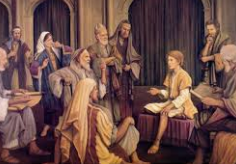 *The First Disciples (cast out your nets to the other side)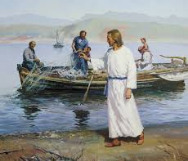 *Jesus loves all children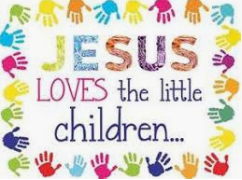 Luke 2: 41-52 (The Finding in the Temple)Luke 5: 1-11 (The First Disciples)Matt 19: 13-15 (Jesus loves all children)John 5: 1-15 (The man healed at the pool)Come and go with me, to my Father’s houseFollow Me*The Finding in the Temple*The First Disciples (cast out your nets to the other side)*Jesus loves all childrenKey ColourstempleGod’s work*The Finding in the Temple*The First Disciples (cast out your nets to the other side)*Jesus loves all childrenGreen – Ordinary Timedisciple friendslove – Jesus loves all of us*The Finding in the Temple*The First Disciples (cast out your nets to the other side)*Jesus loves all childrenWhite or Gold- Christmas and Easterdisciple friendslove – Jesus loves all of us*The Finding in the Temple*The First Disciples (cast out your nets to the other side)*Jesus loves all childrenRed – Celebrations and feast daysheal, help, make better*The Finding in the Temple*The First Disciples (cast out your nets to the other side)*Jesus loves all childrenPurple – Advent and Lentheal, help, make better*The Finding in the Temple*The First Disciples (cast out your nets to the other side)*Jesus loves all childrenKey IdeasKey Figures/ PeopleKey Figures/ People*The Finding in the Temple*The First Disciples (cast out your nets to the other side)*Jesus loves all childrenKnow about the loss and finding of Jesus in the temple. Reflect on the meaning of this event for Mary and Joseph.Jesus - as a little boyJesus - as a little boy*The Finding in the Temple*The First Disciples (cast out your nets to the other side)*Jesus loves all childrenKnow that Jesus chose disciple friends to help Him. Be aware that Jesus wants us to help Him.Jesus – grown into a manJesus – grown into a man*The Finding in the Temple*The First Disciples (cast out your nets to the other side)*Jesus loves all childrenKnow that Jesus has great love for each one of us. Think of ways to show our love for Jesus.12 disciples12 disciples*The Finding in the Temple*The First Disciples (cast out your nets to the other side)*Jesus loves all childrenKnow that Jesus healed a man at the pool of Bethesda. Reflect on how Jesus can help us.the man at the pool, to whom Jesus said, “Take up your bed and walk.”the man at the pool, to whom Jesus said, “Take up your bed and walk.”*The Finding in the Temple*The First Disciples (cast out your nets to the other side)*Jesus loves all childrenKnow that Jesus healed a man at the pool of Bethesda. Reflect on how Jesus can help us.